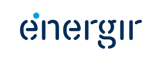 E-Commerce Project Notification Letter      Energir’s SAP Business Network Project Notification Letter & Summit RegistrationDear Valued Énergir Supplier,         As previously announced, we are embarking on a new initiative to streamline our procurement and accounts payable processes. Énergir is partnering with SAP to fulfill our vision of moving away from paper and manually transmitted documents. SAP has been transforming the global procurement landscape for businesses of all sizes and we are excited to provide you with this opportunity.What does this mean for you?Conducting business on SAP Business Network will be required and your purchase orders, order confirmations, shipment notices, and invoices will soon be transmitted using this platform. One of the reasons we selected SAP was that it brings our suppliers many benefits such as real-time PO delivery, use of online catalogs, invoice automation, and potential new business opportunities on SAP Business Network.Is there a cost associated with this initiative? Depending on the volume of transactions you complete on the network (across all customer relationships), you may be eligible for fees. These fees may be offset by the many advantages of the network mentioned above.
When will this take effect?In the coming weeks, Énergir and SAP will be sending you important communications and instructions for joining the SAP Business Network. This includes establishing a trading relationship (TRR) with Énergir on the network and properly configuring your SAP Business Network account. We appreciate your prompt action on all communications and requests regarding this initiative (not to exceed five business days). We are targeting a cutover date of May 21, 2024.     How can you learn more about the Énergir and SAP partnership? You can learn more about SAP and the specific details about this initiative by registering for a web-based supplier summit. Attendance is highly encouraged as you will have the opportunity to participate in a live Q&A with experts from both SAP and Énergir.We believe this shift will strengthen our business relationship and allow for more robust collaboration and purchasing capabilities. If you are not the correct recipient or have questions, please contact the Énergir Supplier Enablement Team at Activation.ariba@energir.comThank you, Énergir Enablement TeamSummit TitleDateTimeRegistrationÉnergir Supplier SummitJanuary 31, 202410:00- 10:00 EDTRegister